Телефонный терроризм - не шутка, а преступление!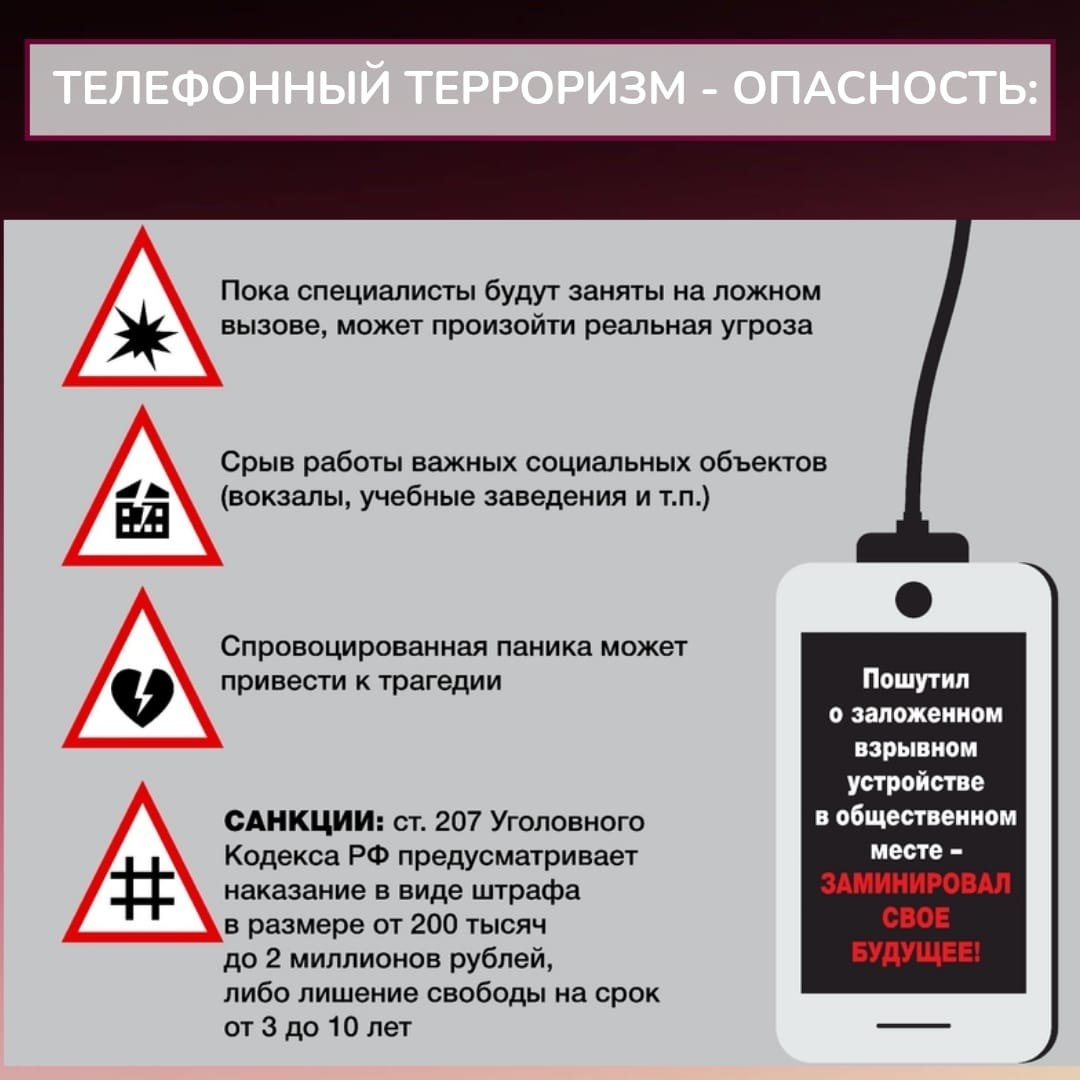 Телефонный терроризм - не шутка, а преступление!Заведомо ложное сообщение посредством телефонного вызова о готовящемся террористическом акте или наличии взрывного устройства в общественном месте называется телефонный терроризм.Чаще всего, подобные вызовы совершают подростки из хулиганских побуждений.Такие действия квалифицируются, как уголовное преступление (ст.207 УК РФ).Уголовная ответственность за совершение данного преступления наступает с 14 лет.Виды наказания:🔸штраф от 500 тысяч до 2 миллионов рублей🔸ограничение свободы на срок до 3 лет🔸принудительные работы на срок от 2 до 3 лет🔸лишение свободы от 3 до 10 лет.Кроме того, с виновного взыскивается материальный ущерб, причиненный в результате ложного сообщения.